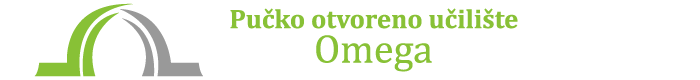 Program radaZagreb, 20.02.2018.Tema Dokumentacija o nabavi – priprema i izradaEuropska jedinstvena dokumentacija o nabavi (ESPD) – primjena u praksi09:00 – 10:30  Dokumentacija o nabavi – priprema i izradaPrethodna analiza tržišta i provedba prethodnog savjetovanja Izrada dokumentacije o nabaviSadržaj dokumentacije o nabavi( opći podaci , podaci o predmetu nabave)10:30 – 10:45  Pauza za kavu 10:45 – 12:15 Dokumentacija o nabavi – priprema i izradaSadržaj dokumentacije o nabaviOsnove za isključenje i kriterij za odabir gospodarskog subjektaESPDPodaci o zahtjevu za sudjelovanje ili ponudiOstale odredbe 12:15 – 13:00  Pauza za ručak13:00 – 14:30 Europska jedinstvena dokumentacija – primjena u praksi Sadržaj ESPD obrascaUpute za popunjavanje Dostava ESPD obrascaElektronički ESPD( e- ESPD)14:30 – 14: 45 Pauza za kavu 14:45 – 16:15  – Europska jedinstvena dokumentacija – primjena u praksiProvjera ESPD-a i dostava dokazaAžurirani popratni dokumentiESPD obrazac – primjeri iz prakse